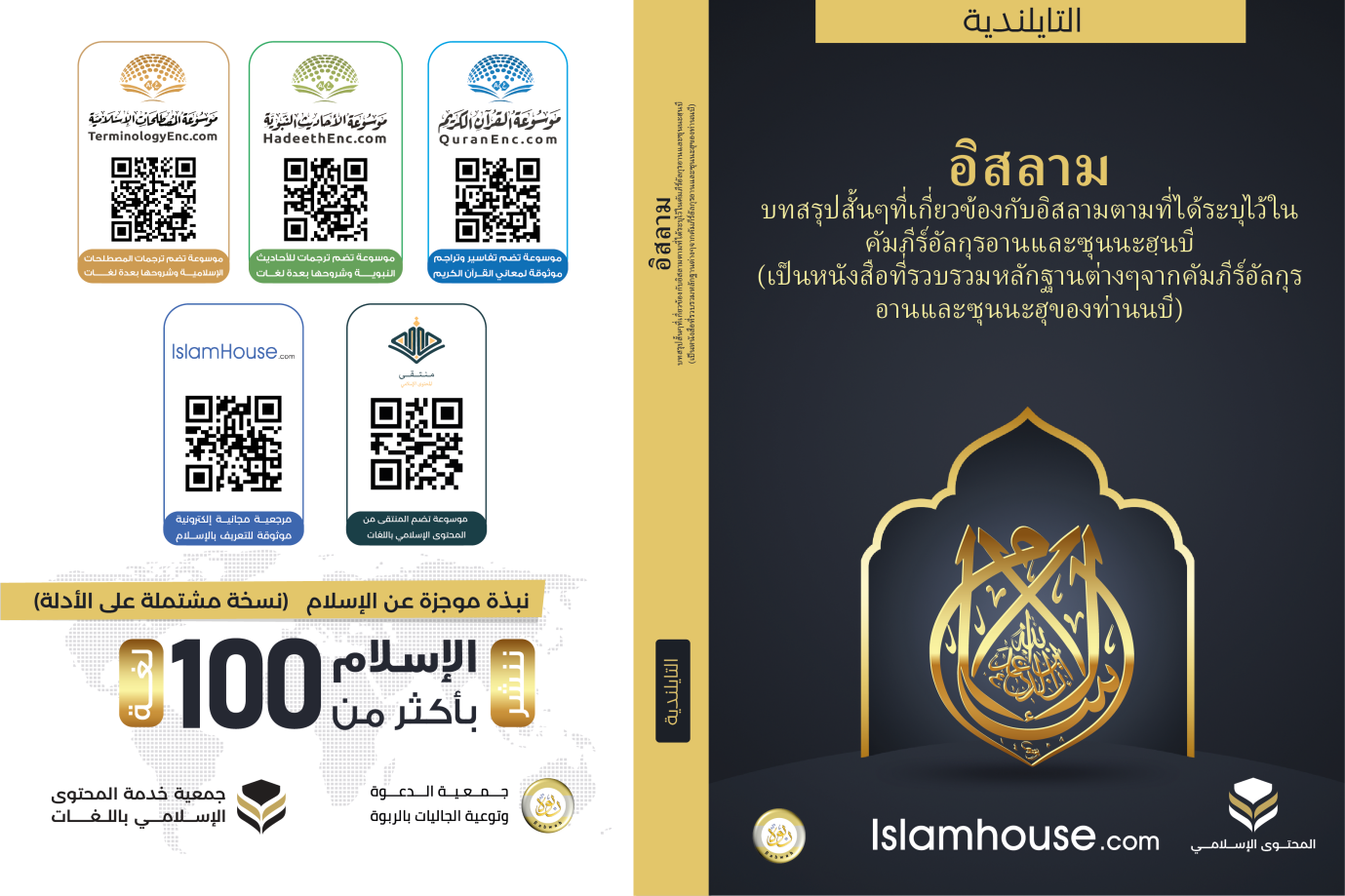 อิสลามบทสรุปสั้น ๆ ที่เกี่ยวข้องกับอิสลามตามที่ได้ระบุไว้ในคัมภีร์อัลกุรอานและซุนนะฮ์ของท่านนบีเป็นหนังสือที่มีความสำคัญ ประกอบด้วยนิยามสั้น ๆ เกี่ยวกับศาสนาอิสลาม ที่อธิบายถึงต้นกำเนิด คำสอน และข้อดีของอิสลามที่สำคัญที่สุด จากต้นกำเนิดคือ อัลกุรอานและซุนนะฮ์ของท่านนบี และหนังสือเล่มนี้ได้ส่งถึงบรรดามุกัลลัฟ (ผู้ถึงเกณฑ์การบังคับ) ทั้งที่เป็นมุสลิมและที่ไม่ใช่มุสลิม ด้วยภาษาต่างๆ เหมาะกับทุกช่วงฤดูกาล สถานที่ สถานการณ์ และความเป็นอยู่ที่แตกต่างกัน(เป็นหนังสือที่รวบรวมหลักฐานต่าง ๆ จากคัมภีร์อัลกุรอานและซุนนะฮ์ของท่านนบี)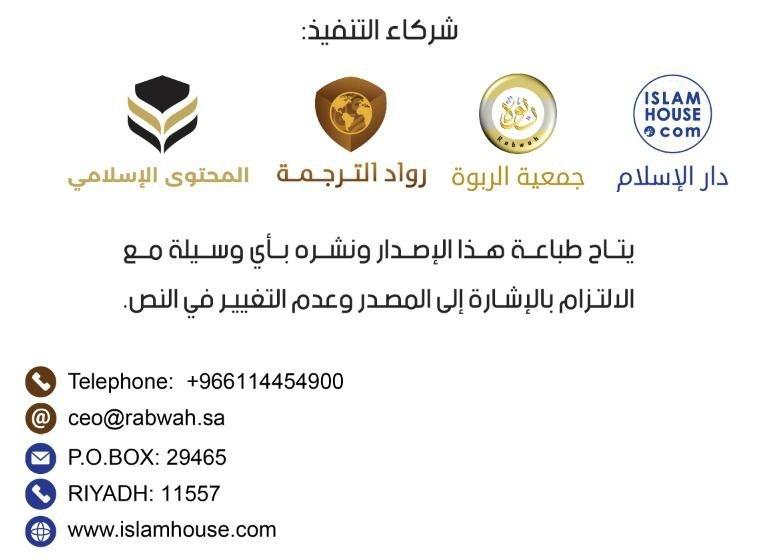 1- อิสลามคือสาส์นของอัลลอฮ์ที่ส่งไปยังมนุษย์ทั้งมวล เป็นสาส์นของพระผู้เป็นเจ้า ผู้ทรงนิรันดร์ และเป็นสาส์นฉบับสุดท้าย2- อิสลามไม่ใช่ศาสนาที่เจาะจงเฉพาะเพศใดเพศหนึ่งหรือกลุ่มใดกลุ่มหนึ่ง แต่เป็นศาสนาของอัลลอฮ์สำหรับมนุษย์ทุกคน3- อิสลามคือสาส์นของพระผู้เป็นเจ้า ที่มาเพื่อเติมเต็มสาส์นของบรรดานบีและบรรดาผู้ที่ถูกส่งมาไปยังประชาชาติของพวกเขาก่อนหน้านี้4- บรรดานบี อะลัยฮิมุสสลาม นั้น นับถือศาสนาเดียวกัน แต่บทบัญญัติของพวกเขาแตกต่างกันไป5- ศาสนาอิสลามเรียกร้องเชิญชวน เหมือนกับที่บรรดานบีทั้งหมดได้เรียกร้องเชิญชวน เช่น นุห์ อิบรอฮีม มูซา สุลัยมาน ดาวูด และอีซา อะลัยฮิมุสสลาม ให้ศรัทธาว่าผู้ที่เป็นพระเจ้านั้นคืออัลลอฮ์ ผู้ทรงสร้าง ผู้ทรงมอบปัจจัยยังชีพ ผู้ทรงให้เป็น ผู้ทรงให้ตาย ผู้ทรงอภิสิทธิ์แห่งอำนาจทั้งปวง และพระองค์ผู้ทรงบริหารกิจการ และพระองค์เป็นผู้ทรงเอ็นดูและเมตตาเสมอ6- อัลลอฮ์ สุบหานาฮุ วะตะอาลา คือผู้ทรงสร้าง และพระองค์เพียงผู้เดียวเท่านั้นที่สมควรแก่การเคารพภักดี และไม่มีสิ่งอื่นใดถูกเคารพภักดีเคียงคู่พระองค์ นอกเหนือจากพระองค์องค์เดียวเท่านั้น7-อัลลอฮ์ สุบหานะฮุ วะตะอาลา คือผู้ทรงสร้างทุกสิ่งทุกอย่างบนโลกนี้ทั้งที่เราสามารถมองเห็นมันและไม่สามารถมองเห็นมัน และสิ่งอื่น ๆ นอกเหนือจากพระองค์แล้ว คือสิ่งที่พระองค์ทรงสร้าง และทรงสร้างชั้นฟ้าทั้งหลายและแผ่นดินภายในเวลาหกวัน8- และอัลลอฮ์ สุบหานาฮุ วะตะอาลา ไม่มีหุ้นส่วนร่วมในอำนาจ การสร้าง การบริหารจัดการ หรือการเคารพสักการะของพระองค์9. และอัลลอฮฺ สุบหานะฮุ ตะวะอาลาไม่ประสูติ และไม่ถูกประสูติ และไม่มีผู้ใดเสมอเหมือนพระองค์10- และอัลลอฮ์ สุบหานะฮุ วะตะอาลา ไม่ได้สิงสถิตในสิ่งใดและไม่ได้มีรูปร่างคล้ายสิ่งสร้างของพระองค์เลย:11- อัลลอฮ์ สุบหานะฮุ วะตะอาลา ผู้ทรงเอ็นดูและทรงเมตตาต่อบ่าวของพระองค์เสมอ ดังนั้นพระองค์จึงส่งบรรดาเราะซูล และประทานคัมภีร์ต่าง ๆ ลงมา12- อัลลอฮ์คือพระเจ้าผู้ทรงเมตตา พระองค์เท่านั้นที่จะพิพากษาสิ่งมีชีวิตในวันฟื้นคืนชีพ เมื่อพระองค์ทรงให้พวกเขาทั้งหมดฟื้นขึ้นมาจากหลุมศพของพวกเขา และพระองค์จะทรงตอบแทนแต่ละคนสำหรับสิ่งที่เขากระทำ ไม่ว่าดีหรือชั่ว ผู้ใดทำความดีและเป็นผู้ศรัทธา เขาก็จะได้รับความสุขชั่วนิรันดร์ และผู้ใดที่ปฏิเสธศรัทธาและทำความชั่ว เขาจะได้รับการลงโทษอย่างใหญ่หลวงในวันอาคิเราะฮ์13- อัลลอฮ์ ตะอาลา ทรงสร้างอาดัมจากดินและทำให้ลูกหลานของเขาเพิ่มขึ้นทวีคูณหลังจากเขา โดยที่มนุษย์ทุกคนมีความเท่าเทียมกันในแหล่งกำเนิดของพวกเขาและไม่มีเพศใดเหนือกว่าอีกเพศหนึ่ง หรือกลุ่มชนใดเหนือกว่าอีกกลุ่มชนหนึ่งนอกเสียจากความยำเกรง  14 - เด็กทุกคนเกิดมาด้วยฟิตเราะฮ์ (ธรรมชาติอันบริสุทธิ์)15-และไม่มีผู้ใดในหมู่มนุษย์ที่เกิดมาแล้วผิด หรือเกิดมาเพื่อเป็นการสืบทอดความผิดของผู้อื่น16- จุดประสงค์ของการสร้างมนุษย์คือ การเคารพสักการะต่ออัลลอฮ์เพียงองค์เดียวเท่านั้น17- อิสลามให้เกียรติมนุษย์ ทั้งชายและหญิง และดูแลสิทธิทั้งหมดของเขา และทำให้เขามีความรับผิดชอบต่อการเลือก การกระทำ และพฤติกรรมทั้งหมดของเขา และต้องรับผิดชอบต่อการกระทำใด ๆ ที่ทำร้ายตัวเขาเองหรือทำร้ายผู้อื่น18- ศาสนาอิสลามได้กำหนดให้ผู้ชายกับผู้หญิงมีความเท่าเทียมกันในทางการปฏิบัติ ความรับผิดชอบ ผลการตอบแทนและรางวัลที่จะได้รับ19- อิสลามได้ให้เกียรติแก่ผู้หญิงและถือว่าผู้หญิงเป็นส่วนหนึ่งของผู้ชาย และใช้ให้ผู้ชายให้ค่าเลี้ยงดูแก่พวกนางหากเขามีความสามารถ ดังนั้นค่าเลี้ยงดูลูกสาวเป็นหน้าที่ของผู้เป็นพ่อ และค่าเลี้ยงดูของผู้เป็นแม่เป็นหน้าที่ของลูกชาย หากเขาเป็นผู้ใหญ่และมีความสามารถ และค่าเลี้ยงดูของภรรยาเป็นหน้าที่ของสามี.20- และความตายนั้นไม่ใช่การสูญสลายอย่างถาวร แต่มันคือการเปลี่ยนจากสถานที่แห่งการปฏิบัติสู่สถานที่แห่งการตอบแทน และความตายนั้นเกิดขึ้นทั้งร่างกายและวิญญาณ และการตายของวิญญาญคือการแยกตัวของมันออกจากร่างกายแล้วก็จะกลับหามันอีกครั้งหลังจากฟื้นคืนชีพในวันกิยามะฮ์ และวิญญาณจะไม่ย้ายออกไปสู่อีกร่างหนึ่งหลังจากที่ได้ตายไปแล้ว และจะไม่ไปเข้าสิงในร่างของคนอื่น21- ศาสนาอิสลามเรียกร้องสู่การศรัทธาด้วยหลักแห่งการศรัทธาอันยิ่งใหญ่ คือ การศรัทธาต่ออัลลอฮ์และบรรดามลาอิกะฮ์ของพระองค์ ศรัทธาต่อบรรดาคัมภีร์ เช่น คัมภีร์เตารอต คัมภีร์ไบเบิล คัมภีร์ซะบูร –ก่อนการบิดเบือน- และอัลกุรอาน การศรัทธาต่อบรรดานบีและ บรรดาเราะซูล อะลัยฮิมุสสลาม และศรัทธาต่อนบีท่านสุดท้าย ซึ่งก็คือมูฮัมมัด ศาสนทูตของอัลลอฮ์ ผู้เป็นนบีและเราะซูลท่านสุดท้ายและศรัทธาต่อวันอาคิเราะฮ์ และเรารู้ว่า หากชีวิตในโลกนี้มันคือที่สิ้นสุดสำหรับชีวิต แน่นอนชีวิตและการดำรงอยู่คงจะเป็นเพียงความไร้ประโยชน์ และศรัทธาต่อกฎกอฎออ์กอดัร (กฎกำหนดสภาวการณ์)22- และบรรดานบี อะลัยฮิมุสสลาม นั้นได้รับการปกป้องจากข้อผิดพลาด ในสิ่งที่พวกเขาเผยแพร่สิ่งที่มาจากอัลลอฮ์ และพวกเขาได้รับการปกป้องจากข้อผิดพลาดจากทุกสิ่งที่ขัดแย้งกับสติปัญญาหรือสิ่งที่ไม่เข้ากับศีลธรรมอันดีงาม และพวกเขาคือผู้ที่ได้รับมอบหมายให้ถ่ายทอดคำสั่งของอัลลอฮ์แก่บรรดาบ่าวของพระองค์ และพวกเขาไม่มีคุณลักษณะแห่งความเป็นพระผู้อภิบาลหรือความเป็นพระเจ้า แต่พวกเขาเป็นมนุษย์เหมือนมนุษย์คนอื่น ๆ ซึ่งอัลลอฮ์ทรงประทานวะห์ยูแก่พวกเขาพร้อมกับสาสน์ของพระองค์23- และศาาสนาอิสลามได้เรียกร้องสู่การเคารพสักการะต่ออัลลอฮ์เพียงผู้เดียว ผ่านหลักอิบาดะฮ์ที่ใหญ่ ๆ ดังนี้ หนึ่ง : การละหมาด คือ การยืน รุกูอ์ สุญูด การซิกรุลลอฮ์ และการสรรเสริญต่อพระองค์ และการขอดุอาอ์ต่อพระองค์ ซึ่งมุสลิมจะทำการละหมาดวันละห้าครั้งต่อวัน และการละหมาดได้สลายความแตกต่าง เช่น คนรวยกับคนจน ผู้นำกับผู้ตาม ต่างก็อยู่ในแถวเดียวกัน สอง : การจ่ายซะกาต คือการจ่ายทรัพย์สินในส่วนที่เล็กน้อย ตามเงื่อนไขและจำนวนที่อัลลอฮ์ได้กำหนดไว้ ซึ่งเป็นสิ่งที่จำเป็น (วาญิบ) ที่คนรวยต้องจ่ายให้แก่คนจนและคนอื่นๆ หนึ่งครั้งต่อปี สาม :การถือศีลอด คือการละเว้นจากสิ่งที่ทำให้การถือศีลอดนั้นเสียในระหว่างวันในเดือนรอมฎอน เป็นการขัดเกลาจิตใจและฝึกความอดทน สี่ : การทำหัจญ์ ณ บัยตุลลอฮ์ เมืองมักกะฮ์ สักครั้งหนึ่งในชีวิต หากมีความสามารถนั้น และการทำหัจญ์นั้น คือการที่ทุกคนมุ่งสู่การทำอิบาดะฮ์ต่ออัลลอฮ์อย่างแน่วแน่ โดยปราศจากการแบ่งชนชั้นวรรณะ โดยที่ทุกคนเท่าเทียมกันหมด24-และสิ่งที่โดดเด่นที่สุดของการประกอบศาสนกิจในอิสลามคือ รูปแบบ เวลา และเงื่อนไขต่าง ๆ ของมันนั้น เป็นสิ่งที่อัลลอฮ์ทรงกำหนดมา และเราะซูลของพระองค์ ศ็อลลัลลอฮุอะลัยฮิวะสัลลัม เป็นผู้แจ้งมา และไม่มีสิ่งใด ๆ ที่มาจากมนุษย์ มาเพิ่มเติมหรือลด จนถึงวันกิยามะฮ์ และอิบาดะฮ์ที่เป็นหลักทั้งหมดนี้ ล้วนเป็นสิ่งที่บรรดานบี อะลัยฮิมุสสลาม ต่างก็ทำการเรียกร้องสู่การทำอิบาดะฮ์เหล่านั้น25- ศาสนทูตของศาสนาอิสลามคือ มุฮัมมัด บิน อับดุลลอฮ์ สืบเชื้อสายจากลูกหลานของอิสมาอีล บินอิบรอฮีม เขาเกิดที่นครมักกะฮ์ในปี ค.ศ. 571 ได้รับการแต่งตั้งเป็นนบีที่นั่น และได้อพยพไปยังนครมะดีนะฮ์ และท่านไม่มีส่วนเข้าร่วมกับกลุ่มชนของเขาในเรื่องการบูชาต่าง ๆ แต่ท่านจะเข้าร่วมกับการงานที่มีศีลธรรมที่ดีงาม และท่านเป็นผู้ที่มีมารยาทที่ดีงามก่อนที่ท่านจะมาเป็นนบีเสียอีก กลุ่มชนของท่านได้ให้สมญานามแก่ท่านว่า อัลอามีน (ผู้ซื่อสัตย์) และเมื่อท่านมีอายุครบสี่สิบปี อัลลอฮ์ก็ทรงประทานความช่วยเหลือแก่ท่านด้วยหมายสำคัญอันยิ่งใหญ่ (ปาฏิหาริย์) และที่ยิ่งใหญ่ที่สุดคืออัลกุรอาน ซึ่งเป็นมุอ์ญิซาต (ปาฏิหาริย์) ที่ยิ่งใหญ่ที่สุดในบรรดาเราะซูลทั้งหลาย ที่ยังคงมีอยู่จนถึงทุกวันนี้ และเมื่อท่านได้ทำการเผยแพร่ศาสนาได้ครบสมบูรณ์แล้ว ท่านก็เสียชีวิตขณะที่ท่านมีอายุ 63 ปี ศพของท่านถูกฝังอยู่ที่เมืองมะดีนะฮ์ และท่านเราะซูลมุฮัมมัด ศ็อลลัลลอฮุอะลัยฮิวะสัลลัม เป็นนบีและเราะซูลคนสุดท้ายที่อัลลอฮ์ได้ส่งมายังมนุษย์ด้วยการนำทางนำและศาสนาที่เที่ยงธรรมมา เพื่อนำมวลมนุษย์ออกจากความมืดมิดแห่งการปฏิเสธและการบูชาสิ่งต่าง ๆ และความเขลาอวิชาสู่แสงสว่างแห่งเตาฮีดและการศรัทธา และอัลลอฮ์ทรงเป็นพยานว่า ท่านถูกส่งมาเพื่อเป็นผู้เผยแพร่เรียกร้องสู่พระองค์ด้วยการอนุมัติจากพระองค์26- และบทบัญญัติของอิสลามที่นบีมุฮัมมัด ศ็อลลัลลอฮุอะลัยฮิวะสัลลัม นำมา คือสาสน์สุดท้ายที่มาจากพระเจ้า และเป็นบทบัญญัติแห่งพระเจ้า และเป็นบทบัญญัติที่สมบูรณ์แบบ และในนั้นมีทั้งความชอบธรรมในทางศาสนาของมนุษย์และทางโลกของพวกเขา และมันทำการปกปักรักษาศาสนาของผู้คน เลือดเนื้อของพวกเขา ทรัพย์สินเงินทองของพวกเขา สติปัญญาของพวกเขาและลูกหลานของพวกเขา และเป็นบทบัญญัติที่ทำการยกเลิกบทบัญญัติที่มาก่อนหน้านี้ทั้งหมดเช่นเดียวกับที่บทบัญญัติก่อนหน้านี้ต่างก็ยกเลิกซึ่งกันและกัน  27- อัลลอฮ์ สุบฮานะฮู วะตะอาลา ไม่ยอมรับศาสนาอื่นใดนอกจากอิสลามเท่านั้น ซึ่งเป็นศาสนาที่ศาสนทูตมุฮัมมัด ศ็อลลัลลอฮุอะลัยฮิวะสัลลัม ได้นำมา และใครก็ตามที่นับถือศาสนาอื่นที่ไม่ใช่อิสลาม ศาสนานั้นจะไม่ถูกรับจากเขา28- อัลกุรอานเป็นคัมภีร์ที่อัลลอฮ์ประทานลงมาแก่นบีมุฮัมมัด ศ็อลลัลลอฮุอะลัยฮิวะสัลลัม ผู้เป็นศาสนทูตของอัลลอฮ์ ซึ่งเป็นพระวจนะของพระผู้อภิบาลแห่งสากลโลก อัลลอฮ์ทรงท้าทายมนุษย์และญินให้นำหนังสือที่คล้ายกับอัลกุรอานทั้งเล่ม หรือแค่บทใดบทหนึ่ง และความท้าทายยังคงมีอยู่จนถึงทุกวันนี้ อัลกุรอานตอบคำถามสำคัญมากมายที่ทำให้ผู้คนนับล้านงงงวย และอัลกุรอานคัมภีร์ที่มีเกียรตินี้ก็ยังคงได้รับการปกปักรักษาจนถึงทุกวันนี้ในภาษาอาหรับซึ่งเป็นภาษาที่คัมภีร์นี้ถูกประทานลงมา ไม่มีการตัดออกแม้อักษรเดียว และเป็นคัมภีร์ที่ถูกตีพิมพ์และมีการกระจายอย่างแพร่หลาย เป็นคัมภีร์ที่ยิ่งใหญ่ ที่มหัศจรรย์ ที่ควรค่าแก่การอ่านหรืออ่านความหมายที่ได้รับการแปล ในทำนองเดียวกัน ซุนนะฮ์ของท่านศาสนทูตมุฮัมมัด ศ็อลลัลลอฮุอะลัยฮิวะสัลลัม คำสอนของท่าน และชีวประวัติของท่านได้รับการปกปักรักษาและได้รับการถ่ายทอดตามสายรายงานที่เชื่อถือได้ มีการตีพิมพ์เป็นภาษาอาหรับซึ่งเป็นภาษาที่ท่านศาสนทูตมุฮัมมัด ศ็อลลัลลอฮุอะลัยฮิวะสัลลัม ได้พูดไว้ และได้มีการแปลเป็นหลาย ๆ ภาษา คัมภีร์อัลกุรอานและซุนนะฮ์ของท่านศาสนทูตมุฮัมมัด ศ็อลลัลลอฮุอะลัยฮิวะสัลลัม ทั้งสองอย่างนี้เป็นที่มาแห่งบทบัญญัติและกฎหมายของอิสลาม ดังนั้นศาสนาอิสลามไม่ได้นำมาจากการกระทำของบุคคลใดที่มีส่วนเกี่ยวข้องกับมัน แต่เป็นศาสนาที่ได้นำมาจากโองการที่ถูกประทานลงมา นั่นคือ คัมภีร์อัลกุรอานและซุนนะฮ์ของท่านนบี ศ็อลลัลลอฮุอะลัยฮิวะสัลลัม29- และศาสนาอิสลามได้ใช้ให้มีการทำความดีต่อบิดามารดา แม้ว่าท่านทั้งสองไม่ได้เป็นมุสลิมก็ตาม และมันเป็นการสั่งเสียจากอัลลอฮ์เหนือบรรดาผู้เป็นลูกทุกคน  30- ศาสนาอิสลามได้ใช้ให้มีความยุติธรรม ทั้งในด้านการพูดและการกระทำ แม้กับศัตรู31- ศาสนาอิสลามได้ใช้ให้ทำดีต่อทุกสิ่งที่ถูกสร้างมา และเรียกร้องให้มีศีลธรรมอันทรงเกียรติและการกระทำที่ดี32- ศาสนาอิสลามสั่งใช้ในเรื่องศีลธรรมอันควรแก่การยกย่อง เช่น ความซื่อสัตย์ การเติมเต็มความไว้วางใจ การรักษาความบริสุทธิ์ของอวัยวะเพศ ความละอาย (ความสุภาพเรียบร้อย) ความกล้าหาญ ความเอื้อเฟื้อเผื่อแผ่ การให้ความช่วยเหลือแก่ผู้ไร้ที่พึ่ง การให้ความอนุเคราะห์แก่ผู้ยากไร้ การให้อาหารแก่ผู้หิวโหย การเป็นเพื่อนบ้านที่ดี และการเชื่อมสัมพันธ์กับเครือญาติ และความอ่อนโยนกับสัตว์33- อิสลามอนุญาตให้บริโภคอาหารและเครื่องดื่มที่มีประโยชน์ และกำชับให้รักษาความสะอาดของหัวใจ ร่างกาย และบ้านเรือน ดังนั้น จึงอนุญาตให้มีการแต่งงานตามที่บรรดาศาสนทูต อะลัยฮิมุสสลาม ได้สั่งไว้ เพราะพวกเขาจะสั่งใช้ในเรื่องความดีทุกอย่าง34- อิสลามได้ห้ามถึงหลักของสิ่งต้องห้ามต่าง ๆ เช่น การตั้งภาคีต่ออัลลอฮ์ การปฏิเสธศรัทธา การบูชารูปเคารพ การพูดเกี่ยวกับอัลลอฮ์โดยปราศจากความรู้ การฆ่าลูก ๆ การฆ่าชีวิตคนใดคนหนึ่งที่มีเกียรติ การสร้างความหายนะบนหน้าแผ่นดิน ไสยศาสตร์ สิ่งที่น่ารังเกียจที่เปิดเผยและที่ปกปิด การผิดประเวณีและการลิวาฏ(ชายกับชายหรือหญิงกับหญิง) ดอกเบี้ย และห้ามกินเนื้อสัตว์ที่ตายแล้วและที่ถูกเชือดเพื่อบูชาแก่รูปเคารพ และห้ามกินเนื้อหมูและสิ่งสกปรกอื่น ๆ ห้ามกินทรัพย์สินของเด็กกำพร้า ห้ามโกงกินเรื่องน้ำหนักหรือการวัด และห้ามไม่ให้ตัดสัมพันธ์กับเครือญาติ และบรรดาศาสนทูตทุกคน มีความเห็นเป็นเอกฉันท์ในการห้ามข้อห้ามต่าง ๆ เหล่านี้35- อิสลามห้ามเรื่องมารยาทที่น่ารังเกียจ เช่น การโกหก การโกง การทรยศหักหลัง การหลอกลวง ความอิจฉา การใช้เล่ห์เหลี่ยมหลอกลวง การขโมย การล่วงละเมิด และความอยุติธรรม และห้ามทุกสิ่งที่เป็นมารยาทที่ไม่ดีต่าง ๆ36- ศาสนาอิสลามได้ห้ามเกี่ยวกับระบบการเงินที่มีส่วนเรื่องดอกเบี้ย หรือที่มีผลกระทบ หรือการหลอกลวง หรือความไม่ยุติธรรม การโกงกัน หรือสิ่งที่จะนำไปสู่ผลกระทบโดยทั่วไปทางสังคมปราชาชนโดยรวมและปักเจก37- ศาสนาอิสลามได้มาเพื่อปกป้องสติปัญญา และได้ห้ามทุกสิ่งที่เป็นอันตรายต่อมัน เช่นการกินเหล้า และอิสลามได้ให้เกียรติสถานะของสติปัญญา และได้ถือเป็นหลักแห่งการบัญญัติและปลดปล่อยมันให้หลุดจากความงมงายและการบูชาสิ่งต่างๆ และไม่มีความลับในอิสลามหรือบทบัญญัติเฉพาะกลุ่ม บทบัญญัติของศาสนาอิสลาม กฎหมายต่าง ๆ ของมัน สอดคล้องกับสติปัญญาที่บริสุทธิ์ และเป็นไปตามข้อกำหนดของความยุติธรรมและวิทยปัญญา38- และบรรดาศาสนาเท็จทั้งหลายหากผู้ที่นับถือศาสนาเหล่านั้นไม่เข้าใจถึงความย้อนแย้งในตัวของศาสนาและเรื่องที่สติปัญญารับไม่ได้ ซึ่งบรรดาบาทหลวงได้สร้างความเชื่อที่ผิด ๆ โดยอ้างว่า ศาสนาเป็นเรื่องเหนือสติปัญญา ซึ่งสติปัญญาไม่สามารถเข้าถึงได้ ในขณะที่อิสลามถือว่าศาสนาเป็นแสงสว่างที่ส่องทางสำหรับสติปัญญา ส่วนผู้ติดตามบรรดาศาสนาเท็จเหล่านั้นต้องการให้ผู้คนละทิ้งความคิดของเขาและปฏิบัติตามพวกเขา ส่วนศาสนาอิสลามนั้นต้องการให้ผู้คนได้ปลุกสติปัญญาของเขาให้ตื่น เพื่อพวกเขาจะได้ทราบข้อเท็จจริงของสิ่งต่าง ๆ ตามความจริงที่เป็นอยู่39- ศาสนาอิสลามเคารพในความรู้ที่ถูกต้อง และส่งเสริมการวิจัยทางวิชาการที่ปราศจากกิเลสตัณหา และเรียกร้องสู่การพิจารณาและการไตร่ตรองเกี่ยวกับตัวตนของเราและจักรวาลรอบ ๆ ตัวเรา และผลลัพธ์ทางวิชาการที่ถูกต้องไม่ได้ขัดแย้งกับอิสลาม40- และอัลลอฮ์จะไม่ยอมรับการงานและจะไม่ให้ผลตอบแทนใด ๆ ในวันอาคิเราะฮ์ เว้นแต่จากบรรดาผู้ศรัทธาต่ออัลลอฮ์ เชื่อฟังพระองค์และเชื่อฟังบรรดาเราะซูลของพระองค์ อะลัยฮิมุศเศาะลาตุวัสสลาม และอัลลอฮ์จะไม่ยอมรับการเคารพสักการะ เว้นแต่สิ่งที่พระองค์ทรงบัญญัติไว้เท่านั้น ดังนั้น จะเป็นไปได้อย่างไร คน ๆ หนึ่งปฏิเสธการศรัทธาต่ออัลลอฮ์ แล้วหวังการตอบแทนจากพระองค์? และพระองค์จะไม่ยอมรับการศรัทธาของผู้ใดนอกจากเมื่อเขาได้ศรัทธาต่อบรรดาเราะซูล อะลัยฮิมุศเศาะลาตุวัสสลาม และศรัทธาต่อการเป็นเราะซูลของนบีมูฮัมมัด ศ็อลลัลลอฮุอะลัยฮิวะสัลลัม41- แท้จริงเป้าหมายของทุกสาสน์ที่มาจากอัลลอฮ์นั้นคือ: เพื่อให้ศาสนาที่แท้จริงอยู่เหนือมนุษย์ เพื่อที่เขาจะได้เป็นบ่าวที่ดีที่บริสุทธิ์ของอัลลอฮ์ พระเจ้าแห่งสากลโลก และปลดปล่อยเขาจากการเป็นทาสของมนุษย์ ต่อวัตถุ หรือเป็นทาสต่อความงมงาย ดังนั้นศาสนาอิสลาม-ตามที่เจ้าได้เห็น- ไม่ได้ยกย่องบุคคลใด และยกพวกเขาให้อยู่เหนือสถานะความเป็นจริงของพวกเขา และไม่ได้ทำให้พวกเขาเป็นพระผู้อภิบาลและเป็นพระเจ้า42- อัลลอฮ์ได้บัญญัติการกลับใจ (เตาบะฮ์) ในอิสลาม ซึ่งก็คือ: การกลับใจของบุคคลต่อพระผู้อภิบาลของเขาและการละทิ้งบาป และอิสลามจะลบล้างบาปต่าง ๆ ที่เคยเกิดขึ้นมาก่อนหน้านั้น และการกลับใจ (เตาบะฮ์) จะลบล้างบาปต่าง ๆ ที่มาก่อนหน้านั้น ดังนั้นจึงไม่จำเป็นต้องสารภาพบาปต่อหน้ามนุษย์คนใดทั้งสิ้น43- ในอิสลาม ความสัมพันธ์ระหว่างมนุษย์กับอัลลอฮ์นั้นเกิดขึ้นโดยตรง ดังนั้น ท่านไม่จำเป็นต้องให้ใครมาเป็นคนกลางระหว่างท่านกับอัลลอฮ์ ดังนั้นศาสนาอิสลามจึงห้ามเรากำหนดมนุษย์ด้วยกันให้เป็นพระเจ้าหรือมีส่วนร่วมในด้านการอภิบาลปกครองหรือด้านการเป็นพระเจ้าของพระองค์44- ในตอนท้ายของข้อความนี้ เราจำได้ว่ามนุษย์เราแม้จะต่างกันในเรื่องเวลา เชื้อชาติ และประเทศ แม้กระทั้งสังคมมนุษย์ทั้งหลายนั้นมีความคิดและจุดประสงค์ที่ต่างกัน สภาพแวดล้อมและการงานที่ต่างกัน ดังนั้นมนุษย์จึงมีความจำเป็นต้องอาศัยผู้นำทางที่คอยชี้นำเขา ต้องพึ่งข้อบังคับที่รวมเขาเป็นหนึ่ง และผู้ปกครองที่ปกป้องเขา และบรรดาเราะซูล อะลัยฮิมุศเศาะลาตุวัสสลาม ได้ทำหน้าที่นี้โดยผ่านโองการจากอัลลอฮ์ - มหาบริสุทธิ์จงมีแด่พระองค์ – คอยชี้แนะผู้คนสู่แนวทางแห่งความดีและแนวทางที่ถูกต้อง และรวบรวมพวกเขาไว้ในกฎระเบียบของอัลลอฮ์ และตัดสินระหว่างพวกเขาด้วยสัจธรรม ดังนั้น กิจการของพวกเขาจึงมั่นคงแล้วแต่การตอบสนองของพวกเขาที่มีต่อบรรดาเราะซูลเหล่านี้ และการที่ยุคของพวกเขาใกล้กับยุคแห่งสาสน์ของพระเจ้า และอัลลอฮ์ได้ปิดท้ายสาสน์ของพระองค์ด้วยสาสน์ของศาสนทูตมูฮัมมัด ศ็อลลัลลอฮุอะลัยฮิวะสัลลัม พระองค์ได้ทรงกำหนดให้สาสน์นี้มีอยู่ต่อไปและกำหนดให้เป็นทางนำสำหรับผู้คน ความเมตตา แสงสว่าง และการนำทางไปสู่เส้นทางที่นำไปสู่พระองค์ผู้ทรงบริสุทธิ์45- ดังนั้น ฉันขอเชิญชวนเจ้า โอ้ มนุษย์เอ๋ย สู่การยืนหยัดเพื่ออัลลอฮ์อย่างจริงใจ ปราศจากการเลียนแบบและทำตามประเพณี และจงรู้ไว้เถิดว่าหลังจากการตายของเจ้า เจ้าจะกลับไปหาพระผู้อภิบาลของเจ้า และจงมองไปยังตัวของเจ้าเองและยังฟากฟ้าที่อยู่รอบตัวของเจ้า ดังนั้นจงยอมรับอิสลามและจงมีความสุขทั้งในโลกนี้และโลกหน้า และหากเจ้าต้องการเข้ารับอิสลาม ดังนั้นไม่มีสิ่งใดที่เจ้าต้องทำนอกจากการกล่าวคำปฏิญาณว่า “ไม่มีพระเจ้าอื่นใดนอกจากอัลลอฮ์ และมุฮัมมัดคือศาสนทูตของพระองค์" และจงปฏิเสธทุกสิ่งที่เป็นสิ่งบูชาอื่นจากอัลลอฮ์ และเราศรัทธาว่าอัลลอฮ์จะทำให้มีการฟื้นคืนชีพผู้ที่อยู่ในหลุมฝังศพ และการชำระบัญชีและการตอบแทนนั้นเป็นความจริง หากเจ้าได้กล่าวคำปฏิญาณนี้แล้ว แสดงว่าเจ้าได้กลายเป็นมุสลิมแล้ว หลังจากนั้นสิ่งที่จำเป็นสำหรับเจ้าคือการเคารพภักดีต่ออัลลอฮ์และปฏิบัติตามสิ่งที่พระองค์ทรงบัญญัติไว้ ทั้งการละหมาด ซะกาต การถือศีลอด และการทำหัจญ์หากเจ้ามีความสามารถ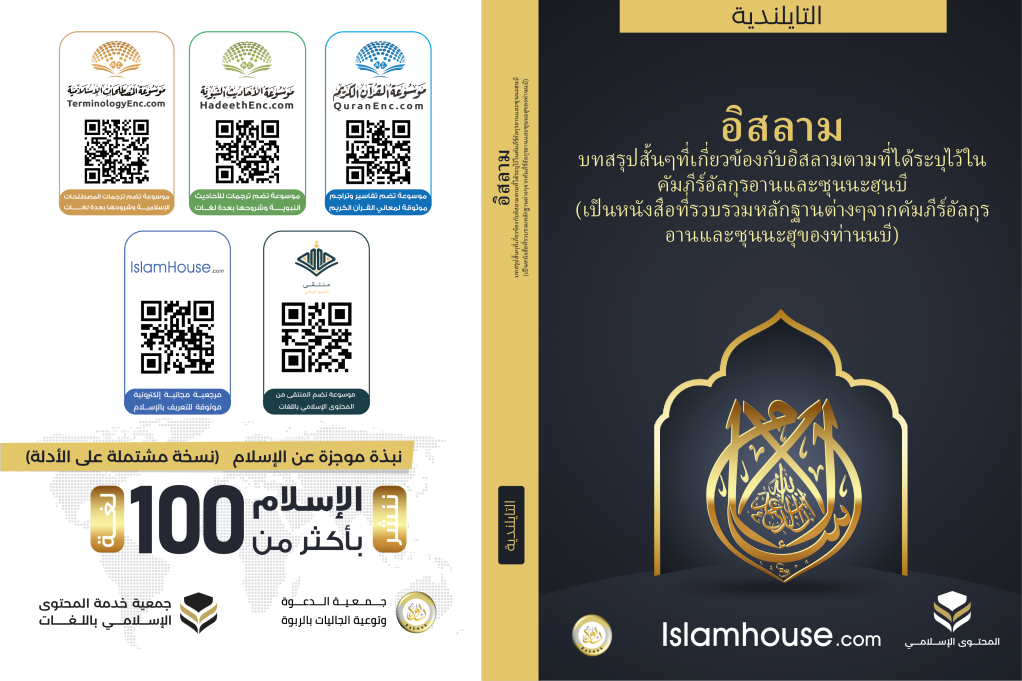 